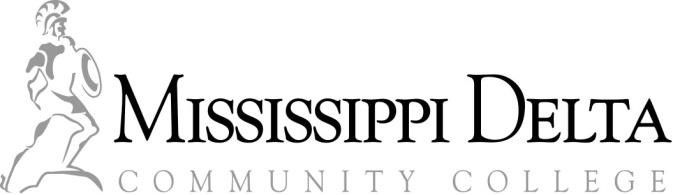 Office of Financial Aid P. O. Box 668 Moorhead, MS 38761 	 	  	Fax: (662) 246-6328 Parent Marital Status Verification Student’s Name___________________________________________      Banner ID #__________________  	                      (Please Print) Date of Birth __________________________ 	Social Security # _______________________________                     	 	 The marital status you reported on your FAFSA for your parents is being questioned.  Please have your parent(s) complete the following question regarding their marital status as of the day you completed your original FAFSA application. Parent is defined as your biological (birth) or adoptive parents.  If your parents are divorced report the marital status for the parent you live with.  If this parent has remarried you should report the marital status of your parent and stepparent.  If you do not live with either parent report the marital status for the parent that you lived with last or the parent who provided more financial support during the past 12 months. My parents current marital status is (check only one): _____ Single (never married)  _____ Married/Remarried 	 	Date Married/Remarried __________________ (month/year)  _____ Divorced 	 	 	Date Divorce Finalized: ___________________ (month/year)  Parent’s information on the FAFSA is being reported for my ______Mother _______Father  _____ Separated 	 	 	Date Separated ______________________ (month/year) _____ Widowed 	 	 	Date Widowed_____________________ (month/year) Certification:  We certify that all information on this form is true, complete, and accurate to the best of our knowledge.  We agree to provide proof of the information that we have reported on this form.  False statements or misrepresentation will be cause for denial, reduction, and/or repayment of Financial Aid. ____________________________________________________________ 	      ___________________________ Parent’s Signature 	 	 	 	 	 	 	 	      Date 	 	 Mississippi Delta Community College does not discriminate on the basis of age, race, color, national origin, religion, sex, sexual orientation, gender identity or expression, physical or mental disability, pregnancy, or veteran status in its educational programs and activities or in its employment practices. The following person has been designated to handle inquiries regarding the non-discrimination policies: Steven J. Jones, Vice President of Administrative Services, Tanner Hall, Suite 202, P. O. Box 668, Moorhead, MS 38761, 662-246-6304; EEOC@msdelta.edu.